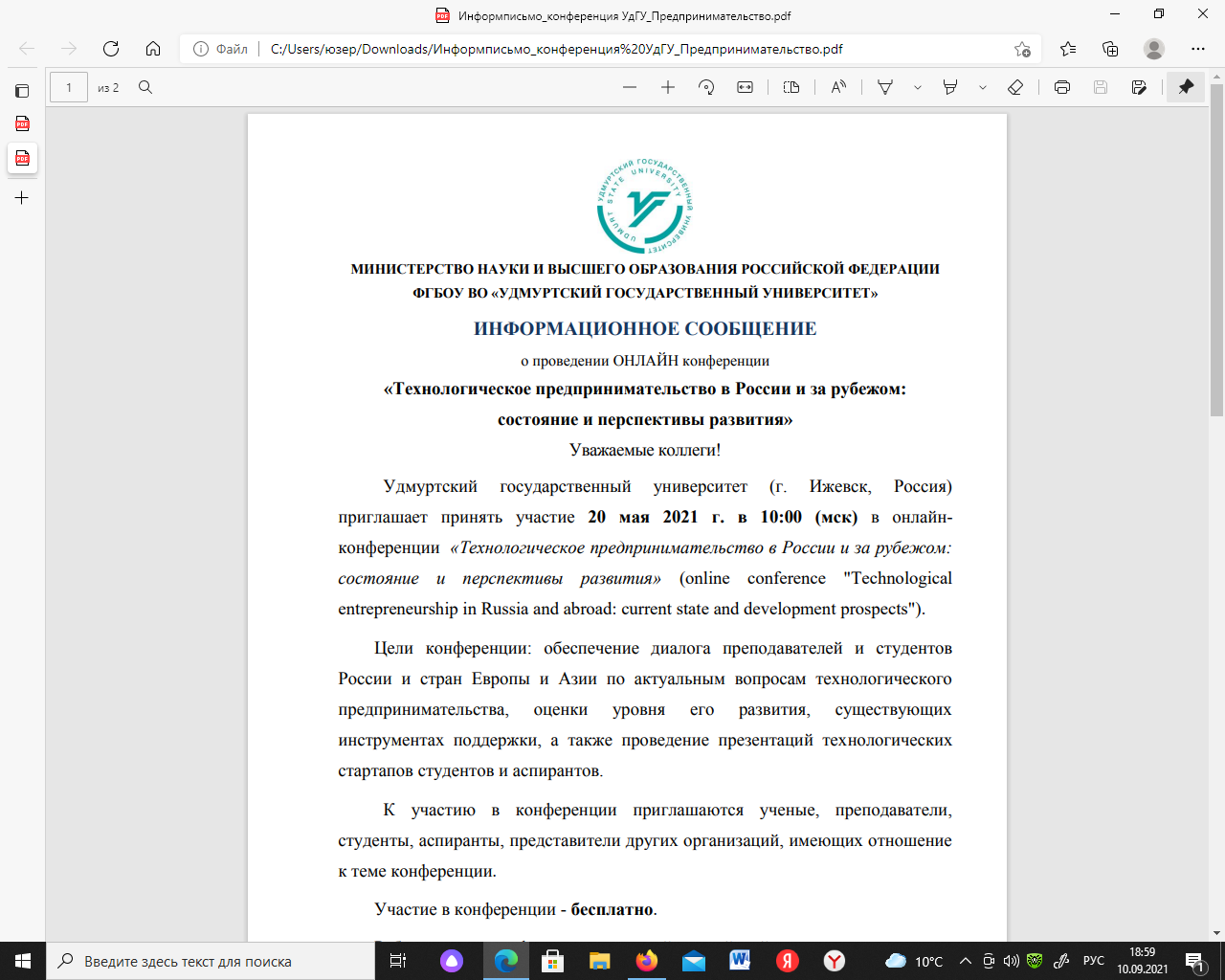 МИНИСТЕРСТВО НАУКИ ВЫСШЕГО ОБРАЗОВАНИЯ РОССИЙСКОЙ ФЕДЕРАЦИИФГБОУ ВО «УДМУРСТКИЙ ГОСУДАРСТВЕННЫЙ УНИВЕРСИТЕТ»ИНФОРМАЦИОННОЕ ПИСЬМОо проведении VI Международной научно-практической конференции«Технологическое предпринимательство: тренды и перспективы развития»Уважаемые коллеги!Удмуртский государственный университет (г. Ижевск, Россия) приглашает Вас принять участие в VI Международной научно-практической конференции «Технологическое предпринимательство: тренды и перспективы развития», которая состоится 18 мая 2023 года в формате онлайн конференции и очных выступлений. Иногородним участникам (преподавателям и сотрудникам вузов и научных организаций) оплачивается проживание в г. Ижевске за счет организаторов конференции.Цель конференции: популяризация развития предпринимательства, формирование молодежной деловой среды, обмен опытом реализации молодежных бизнес-проектов в регионах России, а также в странах Европы и Азии. К участию в конференции приглашаются ученые, преподаватели, аспиранты, студенты, представители организаций. Регламент выступления на конференции: доклад – 10 минут. Рабочий язык конференции – русский или английский. Ссылка для подключения будет направлена дополнительно за 2 дня до даты конференции. Время проведения: 18 мая 2023 года с 13-00 до 14-30 (время московское) – секция конференции для преподавателей, аспирантов, представителей организаций;      18 мая 2023 года с 14-30 до 16-00 – секция конференции для студентов. По окончании конференции участникам будут выданы сертификаты об участии в работе Международной научно-практической конференции. Для участия в конференции и получения ссылки для подключения просим направить письмо c регистрацией участника (приложение 1) на электронный адрес оргкомитета конференции rsv_prepod@mail.ru или vuets@mail.ru до 12 мая 2023 года. Публикация материалов: по итогам конференции планируется издание электронного сборника материалов с размещением материалов в Научной электронной библиотеке eLIBRARY.RU и включением в РИНЦ. Публикация материалов осуществляется бесплатно. Оргкомитет оставляет за собой право отбора докладов для публикации с учетом тематики конференции. Правила оформления материалов см. в приложении 2. Статьи просим присылать до 12 мая 2023 года по электронному адресу vuets@mail.ru.Контактное лицо оргкомитета конференции - заведующая кафедрой экономической теории и предпринимательства Радыгина Светлана Владимировна (тел. +7 (906)8190923). Информацию о конференции Вы можете найти на официальном сайте университета (conf.udsu.ru/conference/driver2023). С уважением, оргкомитет конференции.ПРИЛОЖЕНИЕ 1Регистрационная формаПРИЛОЖЕНИЕ 2Требования к статьям в сборник тезисов и статей конференцииСтатья оформляется в формате Word с расширением *.doc или *.docx Текст публикации оформляется по следующим правилам: кегль - 14, интервал между строками - 1,5, отступ слева - 1 см, выравнивание - по ширине Объем статьи (включая таблицы, список литературы, подписи к рисункам, рисунки) не должен превышать 0,25 уч.-изд. л. (6 стр.). Объем рисунков не должен превышать 1/4 объема статьи. Страницы должны иметь сквозную нумерацию. Дополнительная информация в виде графиков и рисунков высылается в форматах *.jpg, *.bmp, *.gifРукопись должна быть тщательно выверена и отредактирована авторами. При этом материал должен быть оригинальным, изложен ясно и последовательно. Уникальность работы должна быть не менее 70%. Таблицы и рисунки нумеруются в порядке упоминания их в тексте, каждая таблица и рисунок должны иметь свой заголовок (жирн. строчным) (текст таблицы - 12 шрифт). Общий порядок расположения частей статьи:УДК (11 шрифт). Инициалы, фамилия автора (11 шрифт, жирн. курсив). Название статьи (11 шрифт, жирн., прописные). Аннотация (10 шрифт, объем 150-200 слов). Словосочетание «Ключевые слова» (10 шрифт, светлый курсив, сами слова – прямым светлым). Заголовки набрать в левый край, 11 шрифт, жирн. строчным. СПИСОК ЛИТЕРАТУРЫ (10 шрифт) (номера литературных источников указываются в тексте в квадратных скобках по мере цитирования работ). Инициалы, фамилия автора (10 шрифт, жирн. курсив) и название статьи на английском языке (10 шрифт, жирн. строчным). Резюме на английском языке (10 шрифт, объем не более 150-200 знаков), ключевые слова на английском языке (10 шрифт, светлый курсив, сами слова – прямым светлым). Ф.И.О. автора или всех авторов (полностью, без сокращений), название учреждения, где выполнялась работа и его почтовый адрес, включая и адрес электронной почты (10 шрифт) (на русском и английском языках). За правильность и полноту представления библиографических данных ответственность несет автор.ОБРАЗЕЦ ОФОРМЛЕНИЯ СТАТЬИУДК 349 И.О. ФамилияНАЗВАНИЕ СТАТЬИРаскрываются роль и значение метода сравнительного правоведения при исследовании отношений в области правового обеспечения экологической безопасности при разработке и применении нанотехнологий и их продуктов в Российской Федерации. Основной акцент делается на методологических аспектах сравнительно-правового анализа не только как частнонаучного метода, но и как науки. Делаются обоснованные выводы о необходимости разработки сравнительно-правовой модели для современного экологического права и законодательства как наиболее молодой и динамично развивающейся отрасли российского права. Рассматриваются основные уровни применения сравнительного правоведения – международный и национальный. Анализируются труды ведущих ученых-правоведов, внесших существенный вклад в развитие современной юридической компаративистики. Выделяются макро- и микроуровни практико-прикладных особенностей использования компаративистики в сфере исследований современных особенностей экологического права и законодательства. Подчеркивается необходимость изучения иностранного права и законодательства (в том числе, экологического и природоресурсного), целью которого является как когнитивная, так и эмпирическая составляющие. Предлагается выработать целостную теоретико-правовую концепцию обеспечения безопасности деятельности, направленную на разработку и применение нанотехнологий и созданных на их основе нанопродуктов и нановеществ в Российской Федерации, с учётом рекомендаций международного и европейского законодательства.Ключевые слова: экологическое право, экологическое законодательство, сравнительное правоведение, методология, частнонаучные методы правового познания, правовое обеспечение экологической безопасности, нанотехнологии, нанопродукты.Текст. Текст [1; 2-10]. Текст (Введение в текст статьи; актуальность, цель). Текст. Текст. Текст. Текст. Текст. Текст. Текст [8; 11; 12-15]. Текст. Текст (табл.1).Таблица 1Название таблицыПримечание. Текст примечания.Текст. Текст. Текст. Текст [1; 10; 12; 15]. Текст. Текст. Текст. Текст. Текст (рис.1).Рис.1. Название рисункаДостоверность данных: …Текст. Текст. Текст (рис. 2).Рис. 2. Название рисункаУсловные обозначения: 1 группа – название; 2 группа – название; 3 группа – название.Текст. Текст. Текст. Текст. Текст. Текст. Текст. Текст. Текст.СПИСОК ЛИТЕРАТУРЫ Библиографическая ссылка.Библиографическая ссылка.N.P. SurnameTITLE OF THE ARTICLEQuestions of guaranteeing safety on nanoproducts and nanomaterials have been a wide object of comparative legal discussion in the international, European, and national levels of countries. In the , there is an urgent challenge in developing the aspects of political, legal, servisory, social, and economic spheres connected to nanoactivities. A number of international documents have noted a lack of legal regulation in the sphere of nanotechnologies in the . One of the most universal methods of addressing the problem might be applying a comparative legal method for developing legislation in the nanoindustry in the . This would foster a helpful regulating of stakeholder relationships and formulate a full theoretical legal concept of nanotechnology’s safety in the , based on the recommendations from the international and European consortiums. It will allow creating the united state politics in that field, the realization of which will become a certain protector of the simultaneous development of scientific technical progress and environmental rights defense and legal interest of citizens.Keywords: environmental regulation, nanotechnologies, comparative law, comparative legal analysis.Контактное лицо – Фамилия Имя Отчество, E-mail, тел. номер (для редакции)ФИОСтрана (гражданство)Ученая степень, ученое звание (при наличии)Название организацииДолжностьТема докладаКонтактные телефоныЭлектронный адресФорма участияОчное участие с докладом (иногородним участникам оплачивается проживание);Онлайн участие с докладом;Заочное участие (публикация статьи).Заголовок 1Заголовок 2Заголовок 2Заголовок 2Заголовок 2Заголовок 1Показатель 1Показатель 2Показатель 3Показатель 4Параметр 1Параметр 2Параметр 3Фамилия, Имя, Отчество, научная степень, ученое звание, должностьУчреждение, улица, номер дома, город, почтовый индекс E-mail: Surname N.P., scientific degree, academic rank, jod titleInstitution, street, number, city, postal codeE-mail: Иванов Иван Иванович, доктор юридических наук, профессор, зав. кафедрой сравнительного правоведенияФГБОУ ВПО «Удмуртский государственный университет»426034, Россия, г. Ижевск, ул. Университетская, 1 (корп. 1)E-mail: rrb@uni.udm.ru Ivanov I.I., doctor of law, professor, head of department Universitetskaya st., 1/1, , 426034 E-mail: rrb@uni.udm.ru